附件三：中医科装修平面布置图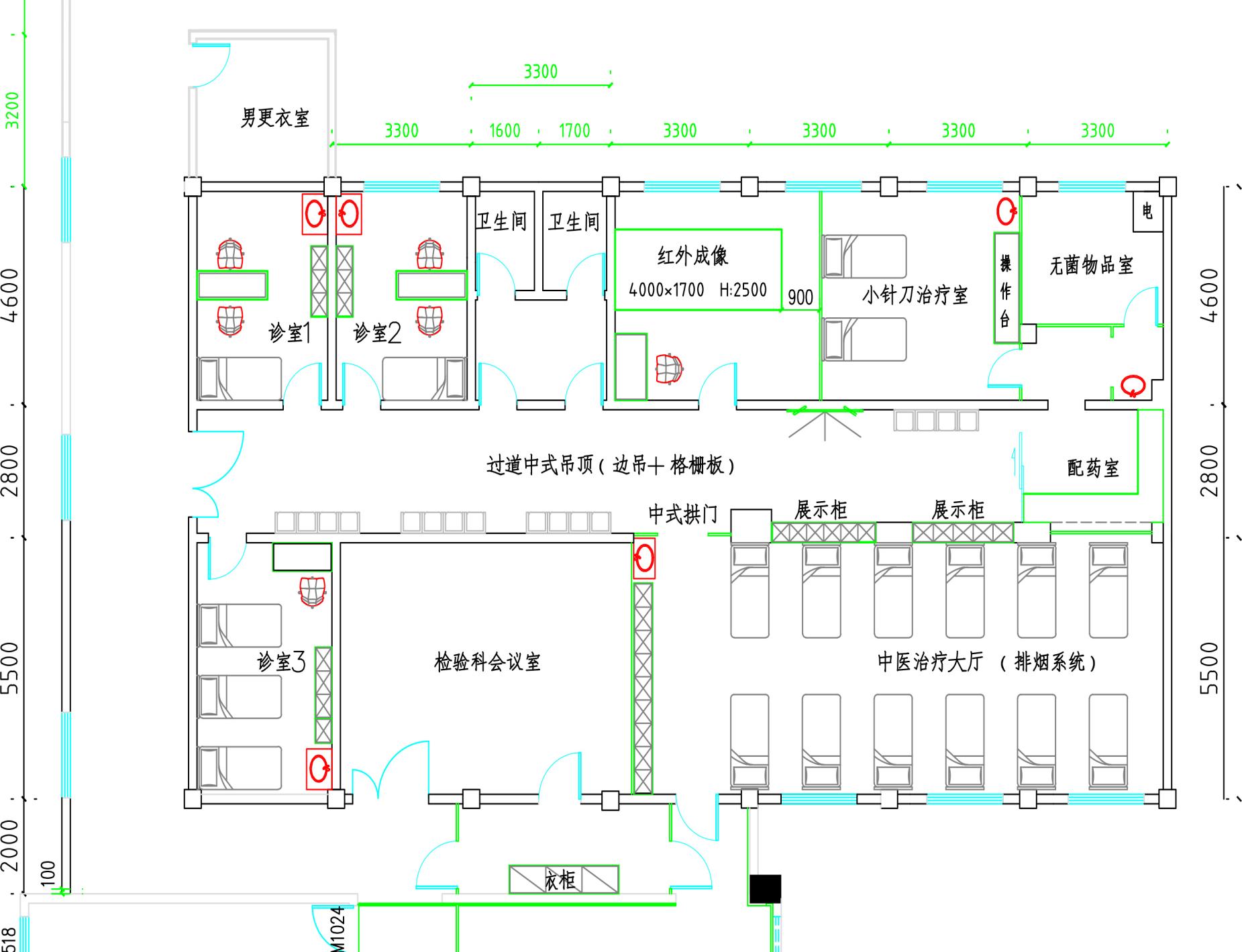 